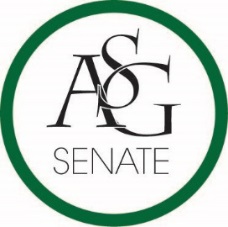 Senate AgendaApril 2nd, 2019Graduate Education Auditorium, 6:00 PMCall to OrderRoll CallApproval of the MinutesSpecial OrdersReports (5 minutes each)Special ReportsAdvisor, PJ Martinez Graduate Assistants, Joshua Saraping and Sage McCoyPresident, J.P. GairhanVice-President, Abigail WalkerTreasurer, Isamar GarciaSecretary, Luke HumphreyChief Justice, Julianna TidwellGSC President, Arley WardCabinet ReportsChief of Staff, Carus NewmanFLF Coordinator, Will ClarkChair of the Senate, Colman Betler Appointments, Nominations, and ElectionsPublic Comment (3 at 2 minutes each)Old Business ASG Senate Bill No. 13- A Bill to Provide Funding for Counseling and Psychological Services (CAPS) Play Day EvetAuthor(s): Senator Emily DanielsSponsor(s): Senator Clay Smith, Senator Cassidy Cook, Senator Katie Gardner, Senator Ray Jackson, Senator Warrington Sebree, Senator Tara Barsotti, Senator Daniel Webster, Senator Darynne Dahlem ASG Senate Bill No. 15- A Bill to sponsor ASG Senate Promotional items at Springtime of Youth 2019Author(s): Senator Warrington Sebree, Senator Samantha GregorySponsor(s): Senator Collin PetignaASG Senate Bill No. 16- A Bill to Fund Tabling for the “Walk the Xtra Mile” Homeless MarchAuthor(s): Senator Nabil Bhimani, Senator Warrington SebreeSponsor(s): Senator Kianna SarvestaniASG Senate Bill No. 17- A Bill Funding the Updating of Mullins Post-Undergraduate Admissions Test Preparation MaterialAuthor(s): Senator Warrington SebreeSponsor(s): Senator Cassidy Cook, Senator Kianna Sarvestani, Senator Nabil BhimaniNew BusinessAnnouncementsAdjournment